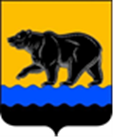 СЧЁТНАЯ ПАЛАТА ГОРОДА НЕФТЕЮГАНСКА16 мкрн., д. 23, помещение № 97, г. Нефтеюганск, Ханты-Мансийский автономный округ - Югра(Тюменская область), 628310, телефон: 20-30-54, факс: 20-30-63 е-mail: sp-ugansk@mail.ru_______________________________________________________________________________________Исх. СП-446-2 от 15.06.2022                                ЗАКЛЮЧЕНИЕ на проект изменений в муниципальную программу города Нефтеюганска «Социально-экономическое развитие города Нефтеюганска»Счётная палата города Нефтеюганска на основании статьи 157 Бюджетного кодекса Российской Федерации, Положения о Счётной палате города Нефтеюганска, рассмотрев проект постановления «О внесении изменений в постановление администрации города Нефтеюганска от 15.11.2018 № 603-п «Об утверждении муниципальной программы города Нефтеюганска «Социально-экономическое развитие города Нефтеюганска» (далее по тексту – проект изменений), сообщает следующее:1. При проведении экспертно-аналитического мероприятия учитывалось наличие экспертизы проекта изменений:1.1. Департамента финансов администрации города Нефтеюганска на предмет его соответствия бюджетному законодательству Российской Федерации и возможности финансового обеспечения её реализации из бюджета города Нефтеюганска;1.2. Департамента экономического развития администрации города Нефтеюганска на предмет соответствия:- Порядку принятия решения о разработке муниципальных программ города Нефтеюганска, их формирования, утверждения и реализации, утверждённому постановлением администрации города Нефтеюганска от 18.04.2019 № 77-нп «О модельной муниципальной программе города Нефтеюганска, порядке принятия решения о разработке муниципальных программ города Нефтеюганска, их формирования, утверждения и реализации» (с изменениями от 19.10.2021 № 161-нп) (далее по тексту – Модельная программа, Порядок принятия решения о разработке муниципальных программ);- Стратегии социально-экономического развития муниципального образования город Нефтеюганск, утверждённой решением Думы от 31.10.2018 № 483-VI «Об утверждении Стратегии социально-экономического развития муниципального образования город Нефтеюганск на период до 2030 года»;- структурных элементов (основных мероприятий) целям муниципальной программы;- сроков её реализации задачам;- целевых показателей, характеризующих результаты реализации муниципальной программы, показателям экономической, бюджетной и социальной эффективности, а также структурных элементов (основных мероприятий) муниципальной программы;- требованиям, установленным нормативными правовыми актами в сфере управления проектной деятельностью.2. Проектом изменений планируется финансирование мероприятия:- «Обеспечение исполнения муниципальных функций администрации» уменьшить за счёт средств местного бюджета 20 824,649 тыс. рублей, из них: на 2022 год увеличить 679,897 тыс. рублей, на 2023 год уменьшить 2 584,47 тыс. рублей, на 2024 год уменьшить 2 702,868 тыс. рублей, на 2025 год уменьшить 2 702,868 тыс. рублей, на 2026-2030 годы уменьшить 13 514,340 тыс. рублей;- «Проведение работ по оценке и формированию земельных участков в целях эффективного управления земельными ресурсами» уменьшить за счёт средств местного бюджета на 2022 год 153,00 тыс. рублей;- «Реализация переданных государственных полномочий на осуществление деятельности по содержанию штатных единиц органов местного самоуправления» увеличить за счёт средств местного бюджета на 2022 год 52,080 тыс. рублей;- «Создание условий для реализации целенаправленной информационной политики органов местного самоуправления муниципального образования город Нефтеюганск» увеличить на 2022 год: департаменту муниципального имущества за счёт средств местного бюджета 564,310 тыс. рублей; администрации города за счёт средств местного бюджета 344,685 тыс. рублей, окружного бюджета 200,00 тыс. рублей.При этом допущена арифметическая ошибка в части итоговой суммы финансирования муниципальной программы по администрации города. Рекомендуем устранить указанное замечание.3. Проект изменений соответствует Порядку от 18.04.2019 № 77-нп.     	4. Объём финансовых средств, планируемый проектом изменений, соответствует финансовым обоснованиям, представленным с проектом изменений.  По итогам проведения экспертизы, необходимо рассмотреть замечание, изложенное в заключении. Информацию о решении, принятом по результатам рассмотрения рекомендации, направить в адрес Счётной палаты до 28.06.2022 года.Председатель					               		             С.А. Гичкина